ГОСТ 3241-91. Канаты стальные. Технические условия (с Изменениями N 1, 2)
ГОСТ 3241-91*
_______________________
* Обозначение стандарта. 
Измененная редакция, Изм. N 2.


Группа В75МЕЖГОСУДАРСТВЕННЫЙ СТАНДАРТ


КАНАТЫ СТАЛЬНЫЕ

Технические условия

Steel ropes. SpecificationsМКС 77.140.65
ОКП 12 5000Дата введения 1993-01-01
ИНФОРМАЦИОННЫЕ ДАННЫЕ1. РАЗРАБОТАН И ВНЕСЕН ТК 146 “МЕТИЗЫ”
2. УТВЕРЖДЕН И ВВЕДЕН В ДЕЙСТВИЕ Постановлением Комитета стандартизации и метрологии СССР от 21.11.91 N 1775


Изменение N 1 принято Межгосударственным советом по стандартизации, метрологии и сертификации (протокол N 19 от 24 мая 2001 г.)

За принятие изменения проголосовали:
3. Стандарт предусматривает непосредственное применение МС ИСО 3108-74* в качестве приложения
________________
* Доступ к международным и зарубежным документам можно получить перейдя по ссылке, здесь и далее по тексту. - Примечание изготовителя базы данных.
4. ВЗАМЕН ГОСТ 3241-80
5. ССЫЛОЧНЫЕ НОРМАТИВНО-ТЕХНИЧЕСКИЕ ДОКУМЕНТЫ 

(Измененная редакция, Изм. N 3).

6. ИЗДАНИЕ (август 2004 г.) с Изменением N 1, утвержденным в августе 2001 г. (ИУС-11-2001)

 Переиздание (по состоянию на июль 2008 г.) 

ВНЕСЕНЫ Изменение N 2, принятое Межгосударственным советом по стандартизации, метрологии и сертификации (протокол N 29 от 24.06.2006). Государство-разработчик Россия. Приказом Федерального агентства по техническому регулированию и метрологии от 29.11.2006 N 279-ст введено в действие на территории РФ с 01.07.2008; Изменение N 3, принятое Межгосударственным советом по стандартизации, метрологии и сертификации (протокол N 86-П от 29.03.2016). Государство-разработчик Россия. Приказом Федерального агентства по техническому регулированию и метрологии от 09.06.2016 г. N 581-ст введено в действие на территории Российской Федерации с 01.08.2016.

Изменение N 2, 3 внесены изготовителем базы данных по тексту ИУС N 2, 2007 год, ИУС N 9, 2016 год.


Настоящий стандарт распространяется на стальные канаты общего назначения. 


(Измененная редакция, Изм. N 1, 2).

1. КЛАССИФИКАЦИЯ1.1. Канаты подразделяются по признакам
1.1.1. По конструкции:

одинарной свивки - состоящие из проволок, свитых по спирали в один или несколько концентрических слоев,

двойной свивки - состоящие из прядей, свитых в один или несколько концентрических слоев,

тройной свивки - состоящие из канатов двойной свивки (стренг), свитых в концентрический слой.
1.1.2. По форме поперечного сечения: круглые, плоские.
1.1.3. По форме поперечного сечения прядей: круглопрядные, фасоннопрядные.
1.1.4. По типу свивки прядей и канатов одинарной свивки: 

с точечным касанием проволок между слоями - ТК, 

с линейным касанием проволок между слоями - ЛК, 

с линейным касанием проволок между слоями при одинаковом диаметре проволок по слоям пряди - ЛК-О,

с линейным касанием проволок между слоями при разных диаметрах проволок в наружном слое пряди - ЛК-Р,

с линейным касанием проволок между слоями и проволоками заполнения - ЛК-З,

с линейным касанием проволок между слоями и имеющих в пряди слои с проволоками разных диаметров и слои с проволоками одинакового диаметра - ЛК-РО,

с комбинированным точечно-линейным касанием проволок - ТЛК,

с полосовым касанием проволок в прядях - ПК.

(Измененная редакция, Изм. N 3).
1.1.5. По материалу сердечника:

с органическим сердечником: из натуральных или химических волокон - ОС, из твердого полимера - ПС,

с металлическим сердечником - МС,

с металлоорганическим сердечником: из металла и натуральных или химических волокон - МОС, из металла и твердого полимера - МПС.

(Измененная редакция, Изм. N 2, 3).
1.1.6. По способу свивки: нераскручивающиеся - Н, раскручивающиеся.
1.1.7. По степени уравновешенности: рихтованные - Р, нерихтованные.
1.1.8. По направлению свивки каната: правой, левой - Л.

Направление свивки каната определяется:

для канатов одинарной свивки - направлением свивки проволок наружного слоя,

для канатов двойной свивки - направлением свивки прядей наружного слоя,

для канатов тройной свивки - направлением свивки стренг в канат.
1.1.9. По сочетанию направлений свивки каната и его элементов в канатах двойной и тройной свивки:

крестовой свивки (направление свивки каната и направление свивки стренг и прядей противоположны),
односторонней свивки (направление свивки пряди и направление свивки проволоки в пряди одинаковы) - О,

комбинированной свивки - К.

(Измененная редакция, Изм. N 3).
1.1.10. По степени крутимости:

крутящиеся (с одинаковым направлением свивки проволок в канатах одинарной свивки, прядей или стренг),

малокрутящиеся (многослойные многопрядные и одинарной свивки с противоположным направлением свивки элементов по слоям) - МК.
1.1.11. По механическим свойствам марок ВК, В, 1.
1.1.12. По виду покрытия:

поверхности проволок в канате: из проволоки без покрытия, из оцинкованной проволоки: в зависимости от поверхностной плотности цинка - С, Ж, ОЖ;

поверхности каната или его элементов: без покрытия поверхности, с покрытием поверхности полимерными материалами - П.

(Измененная редакция, Изм. N 3).
1.1.13. По назначению: грузолюдские (марок ВК, В) - ГЛ, грузовые - Г.
1.1.14. По точности изготовления: повышенной - Т, нормальной.

Рекомендации по применению канатов приведены в приложении 1.
1.2. Конструкция, основные характеристики и диаметры канатов указываются в соответствующих стандартах на сортамент.

Допускается по требованию потребителя изготовление канатов промежуточных диаметров или прочностных характеристик, не предусмотренных в стандартах на сортамент.

(Измененная редакция, Изм. N 3).
1.3. Диаметр каната, назначение, марка, вид покрытия, направление свивки, сочетание направлений свивки, способ свивки, степень уравновешенности, степень крутимости, точность изгогопления, маркировочная группа, обозначение соответствующего стандарта на сортамент указываются потребителем и входят в условное обозначение каната.

2. ТЕХНИЧЕСКИЕ ТРЕБОВАНИЯ2.1. Xарактеристики
2.1.1. Стальные канаты и металлические сердечники должны изготовляться из проволоки по ГОСТ 7372.

Канаты изготовляются по технологическому регламенту, утвержденному в установленном порядке.
2.1.2. В качестве органических сердечников должны применяться: пеньковые, сизалевые, полипропиленовые сердечники по ГОСТ 5269 или другой нормативной документации; джутовые, пенькоджутовые сердечники по нормативной документации; сердечники из твердого полимера или других химических волокон по нормативной документации; пряжа хлопчатобумажная и корд хлопчатобумажный по нормативной документации.

Допускается по согласованию изготовителя с потребителем применение сердечника из других материалов.

При отсутствии требований потребителя выбор материала сердечника производится изготовителем.

(Измененная редакция, Изм. N 3).
2.1.3. Сердечники из натурального волокна, хлопчатобумажной пряжи и корда должны быть пропитаны смазкой по ГОСТ 15037 или смазкой по нормативно-технической документации. 

По требованию потребителя сердечник не пропитывается.

2.1.3. (Измененная редакция, Изм. N 2).2.1.4. Канаты из проволоки без покрытия и оцинкованной должны быть смазаны канатными смазками по нормативно-технической документации. По согласованию изготовителя с потребителем допускается нанесение на канат других видов смазки.

По требованию потребителя канаты изготовляются несмазанными полностью или с несмазанной наружной поверхностью.

(Измененная редакция, Изм. N 3).
2.1.5. В канате не должно быть западающих, перекрещивающихся и оборванных проволок, западающих прядей.

Допускается на поверхности оцинкованной проволоки канатов и на поверхности прядей с полосовым касанием проволок наличие следов силовой обработки.

(Измененная редакция, Изм. N 3).
2.1.6. Диаметры проволок в канатах должны соответствовать требованиям стандартов на сортамент. Допускается уточнение диаметров проволок, при этом равные диаметры проволок одного слоя изменяются на одинаковую величину.

(Измененная редакция, Изм. N 2).
2.1.7. Проволоки должны быть соединены стыковой электросваркой или высокотемпературной пайкой.
Допускается концы оборванных проволок диаметром 0,55 мм и менее заделывать посредством прошивки через сечение прядей или соединять узлом. При этом допускается местное утолщение и нарушение свивки в месте соединения концов проволоки.

В канатах марки 1 на одном метре каната допускается не более двух соединений проволок в разных поперечных сечениях, в канатах марок ВК и В - не более одного соединения на расстоянии 10 м.
2.1.8. Канат должен иметь по всей длине равномерный шаг свивки элементов каната.

Шаг свивки наружного слоя проволок в прядях линейного касания проволок, точечного касания проволок, в трехгранных прядях и однопрядных металлических сердечниках должен составлять не более 11 диаметров пряди.

Шаг свивки проволок в канатах одинарной свивки, а также в канатах и прядях конструкции 1+6 должен быть не более 11 диаметров пряди.

Шаг свивки круглопрядных канатов должен составлять не более 7 диаметров в канатах двойной свивки, стренгах и канатах тройной свивки и металлических сердечниках. Шаг свивки в канатах фасоннопрядных должен составлять не более 7,5 диаметров каната, в стренгах и прядях плоского каната - 16 диаметров.

(Измененная редакция, Изм. N 3).
16 диаметров в стренгах и прядях плоского каната.

По согласованию изготовителя с потребителем допускается шаги свивки наружного слоя проволок в прядях увеличить до 11 диаметров пряди, а каната - до 7 диаметров каната, при этом оптимальное соотношение шагов свивки в указанных пределах определяется в соответствии с методикой, приведенной в приложении 2.
2.1.9. Концы канатов у места отреза должны быть прочно обвязаны мягкой проволокой или другим материалом, обеспечивающим целостность концов каната.

Для канатов диаметром до 14,5 мм включительно конец каната может быть заварен вместо обвязки. Торцы канатов диаметром более 57,0 мм с металлическим сердечником должны быть заварены.

По требованию потребителя допускается другой способ заделки конца каната, обеспечивающий целостность каната, предотвращающий его раскручивание и облегчающий монтаж.

(Измененная редакция, Изм. N 3).
2.1.10. Диаметр каната, ширина и толщина плоского каната должны соответствовать нормам, указанным в соответствующих стандартах на сортамент стальных канатов.

Предельное отклонение по ширине и толщине плоских канатов должно быть не более:

Предельное отклонение по диаметру каната должно соответствовать указанным в табл.1 и 2.

Таблица 1
Таблица 1 (Измененная редакция, Изм. N 3).

Таблица 2

Канаты с органическим сердечником могут иметь зазоры между прядями, при этом диаметр каната не должен превышать предельных отклонений, приведенных в табл.1. Допускается зазор между прядями в канатах с металлическим или металлоорганическим сердечником и выступающий ворс от органического сердечника в канатах с органическим сердечником.

(Измененная редакция, Изм. N 3).
2.1.11. Длина каната устанавливается потребителем. Допускаемое отклонение по длине должно быть не более для канатов длиной:

При отсутствии указания длины канат изготовляют длиной не менее 200 м. Канаты длиной менее 200 м поставляют по согласованию с потребителем.

В случае, если указывается кратная или монтажная длина, а канат изготовляется общей длиной, то предприятие-изготовитель накладывает проволочные вязки на указанные длины.
2.1.12. Механические свойства проволок, взятых из каната, должны соответствовать требованиям ГОСТ 7372. Допускаемый разбег временного сопротивления разрыву проволок, взятых из каната, за исключением центральной проволоки и проволок заполнения, не должен превышать значений, приведенных в табл.3.Таблица 3

Значения допускаемого разбега временного сопротивления разрыву округляются до целых чисел в сторону увеличения.

Допускается снижение числа перегибов и скручиваний проволок на единицу и показателей по разрыву с узлом на 2% от норм, установленных ГОСТ 7372.

В канатах из проволоки без покрытия допускается замена проволок внутреннего слоя, центральных проволок и проволок сердечника оцинкованными проволоками соответствующего диаметра. При этом оцинкованная проволока должна удовлетворять требованиям, предъявляемым к проволоке без покрытия.

В канатах из оцинкованной проволоки замена оцинкованных проволок проволоками без покрытия не допускается.

(Измененная редакция, Изм. N 2, 3).
2.1.13. Поверхностная плотность цинка и сцепление его со стальной основой должны соответствовать требованиям ГОСТ 7372.

Допускается на испытанных проволоках, взятых из каната, снижение поверхностной плотности цинка на 5% от норм, установленных ГОСТ 7372, при этом среднее арифметическое значение поверхностной плотности цинка должно соответствовать ГОСТ 7372 для проволок каждого диаметра.
2.1.14. Суммарное разрывное усилие всех проволок в канате и разрывное усилие каната в целом должно быть не менее значений, указанных в соответствующих стандартах на сортамент при заданной маркировочной группе (приложение 5).

Для промежуточных диаметров круглопрядных канатов и маркировочных групп канатов, для которых в стандартах на сортамент отсутствуют значения разрывных усилий каната, значение суммарного разрывного усилия каната должно быть не менее произведения площади поперечного сечения всех проволок в канате и маркировочной группы каната, значение разрывного усилия каната в целом - не менее произведения суммарного разрывного усилия всех проволок в канате и коэффициента потерь при свивке соответствующей маркировочной группы.

(Измененная редакция, Изм. N 1, 3).
2.1.15. При изготовлении каната в рихтованном исполнении максимальное отклонение оси каната на отрезке длиной, равной 50 его диаметров, должно быть не более:
10 диаметров для канатов с органическим сердечником, 
15 диаметров для канатов с металлическим и металлоорганическим сердечником и канатов одинарной свивки.

(Измененная редакция, Изм. N 3).
2.2. Маркировка
2.2.1. Каждый канат должен быть снабжен ярлыком из материала, обеспечивающего сохранность маркировки, на котором следует указать:

наименование или товарный знак предприятия-изготовителя;

номер каната в системе нумерации предприятия-изготовителя;

условное обозначение каната;

длину каната или каждого отрезка, считая от шейки барабана, м;

массу брутто, кг;

дату изготовления каната. 

При обязательной сертификации на ярлык или барабан с канатами наносится изображение знака соответствия.

Ярлык прибивается гвоздями на видном месте щеки барабана, а к бухте крепится мягкой проволокой. При намотке каната на металлический барабан ярлык может крепиться к концу каната.

Допускаются другие способы крепления ярлыка, обеспечивающие надежность крепления, сохранность ярлыка и информации на нем.

(Измененная редакция, Изм. N 1, 2, 3).
2.2.2. Транспортная маркировка - по ГОСТ 14192.
2.3. Упаковка
2.3.1. Канаты наматываются на деревянные барабаны по ГОСТ 11127 или металлические барабаны, а также на возвратные барабаны с использованием их в установленном порядке, или в бухты.

Рекомендуемые габаритные размеры бухт:
наружный диаметр - не более 1200 мм,

высота бухты - не более 800 мм,

внутренний диаметр бухты должен быть не менее 15 номинальных диаметров каната.

Диаметр шейки барабана должен быть не менее 15 номинальных диаметров каната. Борт барабана должен выступать над наружным слоем намотанного каната не менее чем на два диаметра каната при диаметре 25 мм и менее и на 50 мм при диаметре каната более 25 мм.

Допускается наматывать на барабан несколько отрезков каната одного типоразмера.

Концы каната должны быть прочно закреплены. Наружный конец каната обвязывается органическим сердечником по ГОСТ 5269 или другой нормативно-технической документации, или проволокой по ГОСТ 3282 или другой нормативно-технической документации, или прядью, или канатом, или лентой по ГОСТ 3560 и крепится к внутренней стороне щеки барабана.
2.3.2. Барабаны с канатами грузолюдского назначения по требованию потребителя обшивают досками, максимальный зазор между которыми должен быть не более 50 мм, или канат оборачивают полимерной пленкой по ГОСТ 10354 или другой нормативно-технической документации, или водонепроницаемой бумагой по ГОСТ 8828 или ГОСТ 515, или другим водонепроницаемым материалом в соответствии с нормативно-технической документацией.

Канат, смотанный в бухту, должен быть крепко перевязан мягкой проволокой по ГОСТ 3282 или другой нормативно-технической документации, или прядью каната, или лентой по ГОСТ 3560 или другой нормативно-технической документации не менее чем в четырех местах, равномерно расположенных по окружности.

(Измененная редакция, Изм. N 3).
2.3.3. Упаковка канатов, отгружаемых в районы Крайнего Севера и приравненные к ним местности, а также канатов, отправляемых морским путем, производится по ГОСТ 15846.

3.ПРИЕМКА3.1. Канаты принимают партиями. Партия должна состоять из каната одного типоразмера в одной единице упаковки, оформленной одним документом о качестве, в котором указывают:

товарный знак или наименование и товарный знак предприятия-изготовителя;

номер каната в системе нумерации предприятия-изготовителя; условное обозначение каната; длину каната или каждого отрезка; массу брутто каната;

суммарное разрывное усилие всех проволок в канате или разрывное усилие каната в целом; материал органического сердечника; дату изготовления каната; тип смазки каната; номер барабана; штамп технического контроля;

изображение знака соответствия при обязательной сертификации.

(Измененная редакция, Изм. N 1, 3).
3.2. Внешний вид, размер, шаг свивки, нераскручиваемость проверяются на каждом барабане/бухте каната.

Механические свойства проволок, суммарное разрывное усилие, качество цинкового покрытия проверяют на каждой производственной длине каната.

Примечание - За производственную длину принимают длину готового каната одного типоразмера, изготовленного из одной заправки свивальной машины.


(Измененная редакция, Изм. N 3).
3.3. Проверку разрывного усилия каната в целом производят по требованию потребителя.
3.4. Результаты испытаний на растяжение, скручивание, перегиб и контроль диаметра проволок считаются удовлетворительными, если суммарная площадь поперечного сечения проволок, не соответствующих требованиям настоящего стандарта, составляет не более 5% номинальной площади сечения всех проволок в канате при 100%-ном испытании, не более 2% номинальной площади сечения каната при 25- и 10%-ном испытаниях проволок в канате, а для канатов одинарной свивки количество проволок, не удовлетворяющих требованиям стандарта, не должно превышать 5% испытанных проволок из каната. При этом фактическое значение диаметров этих проволок не должно превышать ближайшего смежного диаметра по ГОСТ 7372 по отношению к диаметрам, указанным в стандартах на сортамент или уточненных в соответствии с п.2.1.6.

При несоответствии результатов испытаний требованиям настоящего стандарта проводится повторное испытание каната. Результаты повторных испытаний считаются удовлетворительными, если суммарная площадь поперечного сечения проволок, не соответствующих требованиям настоящего стандарта при 100%-ном испытании, составляет не более 5% номинальной площади сечения всех проволок в грузолюдском канате и не более 8% - в грузовом канате. Результаты повторных испытаний распространяют на всю партию.

Примечание - При определении механических свойств проволок, взятых из прядей с полосовым касанием, измерение диаметра проволок не производится. Определение временного сопротивления разрыву проволоки производится путем отнесения разрывного усилия проволоки к площади ее поперечного сечения, номинальный диаметр которой указан в соответствующем нормативном документе.


(Измененная редакция, Изм. N 3).

4. МЕТОДЫ ИСПЫТАНИЙ4.1. Для проверки механических свойств, размера проволок каната, наличия смазки в канате и сердечнике, качества цинкового покрытия от каждого каната отбирают отрезок длиной не менее: 

1,0 м - для канатов из проволоки без покрытия, 

1,5 м - для канатов из оцинкованной проволоки.

От отрезка каната отбирают проволоки в количестве, указанном в табл.4.

Таблица 4

Количество проволок, полученное расчетом, округляется до целого числа в сторону увеличения.

При повторном испытании каната количество испытываемых проволок должно соответствовать нормам для грузолюдского каната.
4.2. Определение разрывного усилия каната в целом приведено в приложении 3.

Для канатов марок ВК, В и 1 грузового назначения при испытании каната на разрывное усилие в целом допускается оценивать марку каната по результатам испытания механических свойств 10% проволок каждого диаметра в канате, но не менее трех.
4.3. Осмотр поверхности каната, наличие смазки в канате и сердечнике проводится визуально без увеличительных приборов.
4.4. Диаметр каната должен проверяться, как показано на черт.1, штангенциркулем по ГОСТ 166 с ценой деления 0,1 мм или микрометром по ГОСТ 6507 с ценой деления 0,01 мм на расстоянии не менее 5 м от конца каната в ненагруженном состоянии. Измерение диаметра каната проверяется в двух взаимно-перпендикулярных направлениях в одном поперечном сечении каната на расстоянии друг от друга не менее 1 м. За результат измерения принимается среднее арифметическое значение четырех замеров.

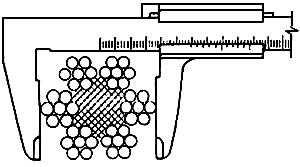 Черт.1

Ширина и толщина плоского каната должны проверяться линейкой по ГОСТ 427 с ценой деления 1 мм. Ширина плоского каната измеряется без учета толщины ушивальника.

(Измененная редакция, Изм. N 3).
4.5. Шаг свивки каната должен проверяться линейкой по ГОСТ 427 с ценой деления 1 мм на расстоянии не менее 5 м от конца каната. За длину шага свивки принимается среднее арифметическое не менее чем трех измерений.
4.6. Длина каната определяется по счетчику при его изготовлении.
4.7. Проверка нераскручиваемости каната должна осуществляться удалением перевязок и мест заварки. В нераскручивающихся канатах пряди в канатах двойной и тройной свивки, наружные пряди в многопрядных канатах, проволоки в канатах одинарной свивки могут раскручиваться на расстоянии не более одного шага свивки от конца каната или могут раскручиваться на расстоянии не более пяти шагов свивки таким образом, чтобы их можно было легко возвратить в прежнее положение. Металлические сердечники при этом могут быть раскручивающимися.
4.8. Для проверки степени уравновешенности канат длиной, равной 50 его диаметров, свободно располагают на горизонтальной поверхности и измеряют максимальное отклонение оси каната от прямой, проведенной между его концами.
4.9. Диаметры проволок должны проверяться микрометром по ГОСТ 6507 с ценой деления 0,01 мм в двух взаимно перпендикулярных направлениях в одном поперечном сечении проволоки на прямолинейном участке.
4.10. Испытание проволок на растяжение проводят по ГОСТ 10446. 
4.11. Испытание проволок на скручивание проводят по ГОСТ 1545.
4.12. Испытание проволок на перегиб проводят по ГОСТ 1579.
4.13. Качество цинкового покрытия должно проверяться по ГОСТ 7372.
4.14. Суммарное разрывное усилие всех проволок в канате () в ньютонах вычисляют по результатам испытания проволок на растяжение по формуле
,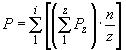 
где  - число групп проволок одинакового диаметра;

 - количество испытанных проволок каждой группы по диаметру;

 - разрывное усилие одной проволоки данной группы по диаметру, Н;

 - количество проволок каждой группы по диаметру.

Фактическую оценку маркировочной группы каната производят по результатам испытаний. Канат может быть отнесен к любой из маркировочных групп, если суммарное разрывное усилие или разрывное усилие каната в целом, а также число перегибов и скручиваний проволок не ниже установленных норм для данной группы.

(Измененная редакция, Изм. N 3).
4.15. Проверка разрывного усилия каната в целом должна проводиться на разрывной машине с максимальным усилием, не превышающим предполагаемое разрывное усилие каната более чем в пять раз, и в соответствии с приложением 3.

Испытание считают действительным, если разрывное усилие каната соответствует требованиям стандарта на сортамент. В случае несоответствия разрывного усилия стандартным значениям проводится повторное испытание, результаты которого являются окончательными, если разрыв образца произошел не ближе 50 мм от места закрепления концов каната.
4.16. Допускается использовать для контроля механических свойств проволок в канате и подразделения канатов по маркам и маркировочным группам методы статистической обработки результатов испытаний, изложенные в приложении 4. Для канатов грузового назначения допускается применение других статистических методов для контроля механических свойств проволок в канате, подразделения канатов по маркировочным группам и контроля поверхностной плотности цинкового покрытия.

(Измененная редакция, Изм. N 3).

5. ТРАНСПОРТИРОВАНИЕ И ХРАНЕНИЕ5.1. Канаты транспортируют транспортом всех видов в крытых и открытых транспортных средствах в соответствии с правилами перевозки грузов, действующими на транспорте данного вида. Размещение и крепление грузов при железнодорожных перевозках осуществляется в соответствии с Правилами погрузки и крепления грузов, действующими в установленном порядке.

Транспортирование канатов по железной дороге проводится повагонными, малотоннажными или мелкими отправками.

(Измененная редакция, Изм. N 1).
5.2. Хранение канатов - по условиям 5 ГОСТ 15150.

При хранении у потребителя каната, намотанного на барабан, ось барабана должна быть параллельна полу, на котором барабан установлен.

Поступившие на хранение канаты подлежат немедленному осмотру и смазке канатной смазкой оголенных при транспортировании и погрузочно-разгрузочных работах участков каната.

При длительном хранении канаты должны периодически не реже, чем через 6 месяцев, осматриваться по наружному слою и смазываться канатной смазкой.

ПРИЛОЖЕНИЕ 1 (рекомендуемое). РЕКОМЕНДАЦИИ ПО ПРИМЕНЕНИЮ СТАЛЬНЫХ КАНАТОВПРИЛОЖЕНИЕ 1
Рекомендуемое1. По маркам

Для подъема (перемещения) людей или людей и груза применяются канаты марок ВК и В.

Для подъема (перемещения) груза, в качестве растяжек, несущих конструкций и др. применяются канаты марок В и 1. 
2. По маркировочным группам

Таблица 53. По виду покрытия проволок

Таблица 64. По виду смазки


Таблица 7 (Исключена, Изм. N 3).

ПРИЛОЖЕНИЕ 2 (рекомендуемое). МЕТОДИКА ОПРЕДЕЛЕНИЯ И УСТАНОВЛЕНИЯ ОПТИМАЛЬНЫХ ЗНАЧЕНИЙ ШАГОВ СВИВКИПриложение 2 (Исключено, Изм. N 3).ПРИЛОЖЕНИЕ 3 (обязательное). КАНАТЫ СТАЛЬНЫЕ ПРОВОЛОЧНЫЕ ОБЩЕГО НАЗНАЧЕНИЯ, ОПРЕДЕЛЕНИЕ ФАКТИЧЕСКОЙ РАЗРЫВНОЙ НАГРУЗКИ (ИСО 3108-74)ПРИЛОЖЕНИЕ 3
Обязательное1. Назначение и область применения 
Настоящий международный стандарт устанавливает метод испытания на растяжение до разрыва для определения фактической разрывной нагрузки стальных проволочных канатов общего назначения.

Этот метод может быть применен и к другим канатам, если в стандарте особо не оговорено использование этого метода или приводится другой.
2. Расчетная длина 
Расчетная длина (расстояние между зажимами) должна соответствовать данным, приведенным в табл.8.

Таблица 8мм(Измененная редакция, Изм. N 2).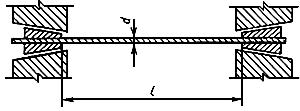 
Черт.2 
3. Образец для испытания 
Минимальная длина образца состоит из расстояния между зажимами с припусками. Образец берется от каната и не должен иметь дефектов. Перед выбором образца концы его должны быть закреплены для предотвращения разматывания. Таким же образом должен быть закреплен и канат, от которого берется образец. Когда отрезают образец от каната, то ни тот, ни другой не должны быть повреждены.

Во время испытания образец зажимается так, чтобы все проволоки каната несли нагрузку. Целесообразно на образец надевать конические зажимные патроны. Когда применяются такие зажимные патроны, то необходимо иметь в виду, что литой материал должен обладать способностью проникать и создавать скрытое сцепление с нескрученными проволоками.
4. Испытание 4.1. Сразу может быть приложено не более 80% минимальной разрывной нагрузки, указанной в соответствующих стандартах на сортамент. Остальная нагрузка прилагается постепенно со скоростью приложения напряжения, равной 10 Н/мм в секунду.
4.2. Фактическая разрывная нагрузка достигается тогда, когда больше невозможно увеличить нагрузку.
4.3. Испытания, при которых разрыв происходит внутри или рядом с зажимами, могут быть забракованы по усмотрению изготовителя в тех случаях, если не достигнута минимальная разрывная нагрузка.
4.4. Испытание можно прервать до разрыва каната, если достигнуто или имеется превышение значения минимальной разрывной нагрузки, указанной в соответствующих стандартах на сортамент стальных канатов.

(Введен дополнительно, Изм. N 3).

ПРИЛОЖЕНИЕ 4 (обязательное). МЕТОДИКА СТАТИСТИЧЕСКОЙ ОБРАБОТКИ РЕЗУЛЬТАТОВ ИСПЫТАНИЙ МЕХАНИЧЕСКИХ СВОЙСТВ ПРОВОЛОКИ, ВЗЯТОЙ ИЗ КАНАТАПРИЛОЖЕНИЕ 4
Обязательное1. Отбор образцов

Отбор образцов для испытания механических свойств проводится в соответствии с требованиями п.4.1 настоящего стандарта. Отбиpaeтся не менее пяти образцов.
2. Обработка результатов

Результаты испытаний в порядке поступления записывают в табл.9.

В первой графе табл.9 записывается порядковый номер интервала. Во второй графе - интервалы измерений контролируемой величины. Для этого зона рассеивания (разность между наибольшими и наименьшими значениями контролируемой характеристики) делится на равные интервалы, число которых отбирается от 6 до 15. Если зона рассеяния 6 и менее единиц, то деление ее на интервалы не производится. В третьей графе показаны середины интервалов, в четвертой и пятой графах - способ подсчета частот и в графах с 6 по 11 - вспомогательные вычисления. В условных обозначениях частота значений отмечается следующим образом: 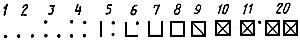 
В конце граф 5, 6 и 10 проставляется сумма чисел соответствующих граф.

Среднее арифметическое значение контролируемой величины  вычисляется по формуле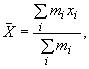 
где  - частота;

 - середина интервала. 

Среднее квадратическое отклонение вычисляют по формуле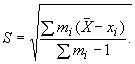 
При данном количестве испытаний по табл.10 находится коэффициент  для определения гарантированного поля допуска. Определяется верхняя  и нижняя  границы поля допуска по формулам
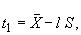 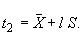 
В качестве примера проведена группировка и обработка данных по временному сопротивлению разрыву, числу перегибов и числу скручиваний для проволоки диаметром 0,9 мм, определенной как марка 1, маркировочной группы 1570 Н/мм (160 кгс/мм).
1) Определение марки каната и группы прочности проволоки в канате по временному сопротивлению разрыву.

Канат относится к данной марке и группе прочности, если поле допуска  укладывается в пределы, установленные табл.3 настоящего стандарта.
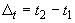 2) Определение марки каната и группы прочности проволоки в канате по числу перегибов и скручиваний.

Канат относится к данной марке и группе прочности, если нижняя граница  поля допуска для этих характеристик выше значений заданной маркировочной группы по временному сопротивлению разрыву.

Канат считается низшей марки, если проволока в канате разных диаметров или канат по разным видам испытаний относится к разным маркам.

Таблица 9 Результаты испытаний механических свойств проволоки, взятой из каната
(Измененная редакция, Изм. N 2).

Таблица 10 Таблица значений коэффициента  для определения гарантированного поля допуска
Примечания:
1. Если количество испытанных образцов находится в промежутке между смежными группами, то коэффициент  принимается для группы с меньшим количеством испытанных образцов. 
2. Для проволок, взятых из канатов марок ВК, В и 1, требования настоящего стандарта должны обеспечиваться с доверительной вероятностью 95%.

ПРИЛОЖЕНИЕ 5 (обязательное). ПЕРЕЧЕНЬ СТАНДАРТОВ НА СОРТАМЕНТ СТАЛЬНЫХ КАНАТОВПРИЛОЖЕНИЕ 5
Обязательное
ГОСТ 2688-80 Канат двойной свивки типа ЛК-Р конструкции 6х19 (1+6+6/6)+1 о.с. Сортамент

ГОСТ 3062-80 Канат одинарной свивки типа ЛК-О конструкции 1х7 (1+6). Сортамент

ГОСТ 3063-80 Канат одинарной свивки типа ТК конструкции 1х19 (1+6+12). Сортамент

ГОСТ 3064-80 Канат одинарной свивки типа ТК конструкции 1х37 (1+6+12+18). Сортамент

ГОСТ 3066-80 Канат двойной свивки типа ЛК-О конструкции 6х7 (1+6)+1х7 (1+6). Сортамент

ГОСТ 3067-88 Канат стальной двойной свивки типа ТК конструкции 6х19 (1+6+12)+1х 19 (1+6+12). Сортамент

ГОСТ 3068-88 Канат стальной двойной свивки типа ТК конструкции 6х37 (1+6+12+18)+1х37 (1+6+12+18). Сортамент

ГОСТ 3069-80 Канат двойной свивки типа ЛК-О конструкции 6х7 (1+6)+1 о.с. Сортамент

ГОСТ 3070-88 Канат стальной двойной свивки типа ТК конструкции 6х19 (1+6+12)+1 о.с. Сортамент

ГОСТ 3071-88 Канат стальной двойной свивки типа ТК конструкции 6х37 (1+6+12+18)+1 о.с. Сортамент

ГОСТ 3077-80 Канат двойной свивки типа ЛК-О конструкции 6х19 (1+9+9)+1 о.с. Сортамент

ГОСТ 3079-80 Канат двойной свивки типа ТЛК-О конструкции 6х37 (1+6+15+15)+1 о.с. Сортамент

ГОСТ 3081-80 Канат двойной свивки типа ЛК-О конструкции 6х19 (1+9+9)+7х7 (1+6). Сортамент

ГОСТ 3083-80 Канат двойной свивки типа ЛК-О конструкции 6х30 (0+15+15)+7 о.с. Сортамент

ГОСТ 3085-80 Канат двойной свивки трехграннопрядный конструкции 6х30 (6+12+12)+1 о.с. Сортамент

ГОСТ 3088-80 Канат двойной свивки многопрядный типа ЛК-Р конструкции 18х19 (1+6+6/6)+1 о.с. Сортамент

ГОСТ 3089-80 Канат тройной свивки типа ЛК-Р конструкции 6х7х19 (1+6+6/6)+1 о.с. Сортамент

ГОСТ 3091-80 Канат плоский конструкции 8х4х7 (1+6). Сортамент

ГОСТ 3092-80 Канат плоский конструкции 8х4х9 (0+9)+32 о.с. Сортамент

ГОСТ 3093-80 Канаты двойной свивки типа ЛК-О конструкции 3х7 (1+6), типа ТК конструкции 3х27 (3+9+15), типа ТК конструкции 3х37 (1+6+12+18). Сортамент

ГОСТ 3097-80 Канаты двойной свивки типа ТК конструкции 816(0+5+11)+9 о.с., типа ЛК-О конструкции 86(0+6)+9 о.с. Сортамент 
ГОСТ 7665-80 Канат двойной свивки типа ЛК-3 конструкции 6х25 (1+6; 6+12)+1 о.с. Сортамент

ГОСТ 7667-80 Канат двойной свивки типа ЛК-3 конструкции 6х25 (1+6; 6+12)+7х7 (1+6). Сортамент

ГОСТ 7668-80 Канат двойной свивки типа ЛК-РО конструкции 6х36 (1+7+7/7+14)+1 о.с. Сортамент

ГОСТ 7669-80 Канат двойной свивки типа ЛК-РО конструкции 6х36 (1+7+7/7+14)+7х7 (1+6). Сортамент

ГОСТ 7681-80 Канат двойной свивки многопрядный типа ЛК-О конструкции 18х7 (1+6)+1 о.с. Сортамент

ГОСТ 14954-80 Канат двойной свивки типа ЛК-Р конструкции 6х19 (1+6+6/6)+7х7 (1+6). Сортамент 

ГОСТ 16827-81 Канат двойной свивки многопрядный малокрутящийся типа ЛК-РО конструкции 12х36(1+7+7/7+14)+6х36(1+7+7/7+14)+1 о. с. Сортамент

 ГОСТ 16828-81 Канат двойной свивки многопрядный малокрутящийся типа ЛК-О и ЛК-Р конструкции 12х7(1+6)+6х19(1+6+6/6)+1 о. с. Сортамент

(Измененная редакция, Изм. N 2, 3). 



Электронный текст документа
и сверен по:
официальное издание
М.: Стандартинформ, 2008 

Наименование государстваНаименование национального органа 
по стандартизацииАзербайджанская РеспубликаАзгосстандартРеспублика АрменияАрмгосстандартРеспублика БеларусьГосстандарт Республики БеларусьРеспублика КазахстанГосстандарт Республики КазахстанКыргызская РеспубликаКыргызстандартРеспублика МолдоваМолдовастандартРоссийская ФедерацияГосстандарт РоссииРеспублика ТаджикистанТаджикгосстандартТуркменистанГлавгосслужба "Турменстандартлары"Республика УзбекистанУзгосстандартУкраинаГосстандарт УкраиныОбозначение НТД, на который дана ссылкаНомер пункта, подпункта
ГОСТ 166-89 (ИСО 3599-76)ГОСТ 427-75
4.4, 4.5ГОСТ 515-772.3.2
ГОСТ 1545-804.11
ГОСТ 1579-93 (ИСО 7801-84)4.12
ГОСТ 3282-742.3.1, 2.3.2
ГОСТ 3560-732.3.1, 2.3.2
ГОСТ 5269-932.1.2, 2.3.1
ГОСТ 6507-904.4, 4.9
ГОСТ 7372-79
2.1.1, 2.1.12, 2.1.13, 3.4, 4.13ГОСТ 8828-892.3.2
ГОСТ 10354-822.3.2
ГОСТ 10446-80 (ИСО 6892-84)4.10
ГОСТ 11127-782.3.1
ГОСТ 14192-962.2.2
ГОСТ 15037-692.1.3
ГОСТ 15150-69
5.2ГОСТ 15846-20022.3.3
+5%- для повышенной точности,-8%±8%- для нормальной точности.Диаметр каната, ммДиаметр каната, ммДиаметр каната, ммДиаметр каната, ммДиаметр каната, ммПредельное отклонение, %, не более, для канатовПредельное отклонение, %, не более, для канатовПредельное отклонение, %, не более, для канатовПредельное отклонение, %, не более, для канатовповышенной точностиповышенной точностинормальной точностинормальной точностис металлическим и металлоорганическим сердечникомс органическим сердечникомс металлическим и металлоорганическим сердечникомс органическим сердечникомДо3,0включ.включ.включ.+7-1Св3,0до6,0включ.+6
+6+10
+10-1-2“6,0“8,0“+5-1"8,08,08,08,0+4+6+7-1-2Диаметр каната, ммДиаметр каната, ммДиаметр каната, ммДиаметр каната, ммДиаметр каната, ммПредельное отклонение канатов одинарной свивки, %, не болееПредельное отклонение канатов одинарной свивки, %, не болееповышенной точности нормальной точностиДо1,5включ.включ.включ.+5+10Св.1,5до8,0включ.-2“8,0“16,0“+4
+6Св.16,016,016,016,0+3
-2 400 м -% ,> 400 м -м на каждые 1000 м или их части.> 400 м -м на каждые 1000 м или их части.Номинальный диаметр проволоки, мм

Номинальный диаметр проволоки, мм

Номинальный диаметр проволоки, мм

Номинальный диаметр проволоки, мм

Номинальный диаметр проволоки, мм

Допускаемый разбег временного сопротивления разрыву проволок каждого диаметра, взятых из каната, от маркировочной группы каната, %, для марокДопускаемый разбег временного сопротивления разрыву проволок каждого диаметра, взятых из каната, от маркировочной группы каната, %, для марокДопускаемый разбег временного сопротивления разрыву проволок каждого диаметра, взятых из каната, от маркировочной группы каната, %, для марокВКВ1До0,75включ.182023Св.0,75до1,60включ.161821“1,60"1,80“151719“1,801,801,801,80141618Вид испытанияКоличество испытываемых проволокКоличество испытываемых проволокв грузолюдском канатев грузовом канатеНа растяжение, перегиб и измерение диаметра проволок100% проволок25% проволок каждого диаметра, но не менее трехНа скручивание25% проволок каждого диаметра, но не менее трех10% проволок каждого диаметра, но не менее трехПроверка качества поверхностной плотности цинка10% проволок каждого диаметра, но не менее трех10% проволок каждого диаметра, но не менее трехПроверка прочности сцепления цинка со стальной основой10% проволок каждого диаметра, но не менее трех10% проволок каждого диаметра, но не менее трехУсловия примененияМаркировочная группа, Н/мм (кгс/мм)Для канатов общего назначения1370(140)-2160(220)Для шахтного подъема1570(160)-1770(180)Для судостроения1370(140)-1770(180)Для лифтов1570(160)-1770(180)Условия примененияВид покрытия проволокиДля канатов общего назначенияИз проволоки без покрытия, оцинкованная групп С, Ж Для шахтного подъемаИз проволоки без покрытия, оцинкованная групп С, ЖДля судостроенияОцинкованная групп С, Ж, ОЖДля лифтовИз проволоки без покрытияДиаметр каната Минимальная расчетная длина 63006 <  20600> 2030xНомер интер- валаИнтер- валыСере- дина интер- вала Частоты Частоты 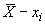 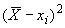 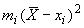 Марка прово-
локи и группа проч-
ностиусловное обозначе- ниецифрыВременное сопротивление разрывуВременное сопротивление разрывуВременное сопротивление разрывуВременное сопротивление разрывуВременное сопротивление разрывуВременное сопротивление разрывуВременное сопротивление разрывуВременное сопротивление разрывуВременное сопротивление разрывуВременное сопротивление разрывуВременное сопротивление разрывуВременное сопротивление разрывуВременное сопротивление разрывуВременное сопротивление разрыву1166-169,9168

3

504

8,6

74

74

222

2

170-173,9

172

10

1720

4,6

21

21

210

3

174-177,9

176

13

2288

0,6

0,3

0,3

4,0

4

178-181,9

180

7

1260

176,6

3,4

11,5

11,5

80,5

5,0

164,4-188,8В 1605

182-185,9

184

6

1104

4,7

54,8

54,8

328

6

186-189,9

188

1

188

11,4

130

130

130

40 7064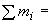 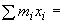 40 706440 706440 706440 706440 706440 706440 706440 7064974,5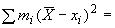 974,5974,5974,5974,5Число перегибовЧисло перегибовЧисло перегибовЧисло перегибовЧисло перегибовЧисло перегибовЧисло перегибовЧисло перегибовЧисло перегибовЧисло перегибовЧисло перегибовЧисло перегибовЧисло перегибовЧисло перегибов12020612024424221211123111111322221635221,800001,0519,3-24,3В 16042323132991111352424124244447 102647 102647 102647 102647 102647 102647 102647 102647 10265252525252Число скручиванийЧисло скручиванийЧисло скручиванийЧисло скручиванийЧисло скручиванийЧисло скручиванийЧисло скручиванийЧисло скручиванийЧисло скручиванийЧисло скручиванийЧисло скручиванийЧисло скручиванийЧисло скручиванийЧисло скручиваний130-31,91134139999232-33,9331342911113334-35,935931533,711192,527,6-39,81160436-37,937311139927538-39,9392785252550640-41,941141749494939 131539 131539 131539 131539 131539 131539 131539 131539 13154747474747Количество испытанных образцов
Коэффициент для определения гарантированного поля допуска для каната марок ВК, В и 1
Количество испытанных образцов
Коэффициент для определения гарантированного поля допуска для каната марок ВК, В и 15,11252,61
64,44302,54
74,02402,44
83,74502,37
93,54602,33
103,39702,30
123,26802,27
143,08902,25
162,961002,23
182,862002,14
202,793002,11
222,72